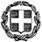 ΥΠΕΥΘΥΝΗ ΔΗΛΩΣΗ(άρθρο 8 Ν.1599/1986)Με ατομική μου ευθύνη και γνωρίζοντας τις κυρώσεις, που προβλέπονται από της διατάξεις της παρ. 6 του άρθρου 22 του Ν. 1599/1986, δηλώνω ότι τα ακόλουθα στοιχεία είναι αληθή :Δηλώνω ότι ασκώ νόμιμα την κηδεμονία του παραπάνω μαθητή/της παραπάνω μαθήτριας και αποδέχομαι την ηλεκτρονική ενημέρωση για ζητήματα σχετικά με την πορεία φοίτησής του/της σύμφωνα με το άρθρο 13 της Υ.Α. 79942/ΓΔ4/2019 ΦΕΚ 2005/Β/31-5-2019 στα ως άνω αναγραφόμενα αριθμό τηλεφώνου ή διεύθυνση ηλεκτρονικού ταχυδρομείου (e-mail). Σε περίπτωση αλλαγής τους (αριθμό τηλεφώνου ή e-mail) έχω υποχρέωση να ενημερώσω άμεσα το σχολείο.[Τα παραπάνω στοιχεία συλλέγονται με βάση το άρθρο 11 της Υ.Α. 79942/ΓΔ4/2019 ΦΕΚ 2005/Β/31-5-2019 προκειμένου να συμπληρωθεί η καρτέλα του μαθητή/της μαθήτριας στο πληροφοριακό σύστημα myschool. Ο πρώτος γονέας/κηδεμόνας του μαθητή/της μαθήτριας πρέπει να διαθέτει κωδικούς Taxisnet.]Ημερομηνία: …...../	/2022Ο - Η Δηλών/ούσα (Υπογραφή)ΣΤΟΙΧΕΙA ΠΡΩΤΟΥ ΓΟΝΕΑ/ΚΗΔΕΜΟΝΑΠΡΟΣ :Διευθυντή 9ου Γυμνασίου ΑθηνώνΔιευθυντή 9ου Γυμνασίου ΑθηνώνΔιευθυντή 9ου Γυμνασίου ΑθηνώνΔιευθυντή 9ου Γυμνασίου ΑθηνώνΔιευθυντή 9ου Γυμνασίου ΑθηνώνΔιευθυντή 9ου Γυμνασίου ΑθηνώνΔιευθυντή 9ου Γυμνασίου ΑθηνώνΔιευθυντή 9ου Γυμνασίου ΑθηνώνΔιευθυντή 9ου Γυμνασίου ΑθηνώνΔιευθυντή 9ου Γυμνασίου ΑθηνώνΣΤΟΙΧΕΙA ΠΡΩΤΟΥ ΓΟΝΕΑ/ΚΗΔΕΜΟΝΑΟ - Η ΟΝΟΜΑ:ΕΠΩΝΥΜΟ:ΕΠΩΝΥΜΟ:ΣΤΟΙΧΕΙA ΠΡΩΤΟΥ ΓΟΝΕΑ/ΚΗΔΕΜΟΝΑΟΝΟΜΑ ΚΑΙΕΠΩΝΥΜΟ ΠΑΤΕΡΑ :ΣΤΟΙΧΕΙA ΠΡΩΤΟΥ ΓΟΝΕΑ/ΚΗΔΕΜΟΝΑΟΝΟΜΑ ΚΑΙ ΕΠΩΝΥΜΟ ΜΗΤΕΡΑΣ:ΣΤΟΙΧΕΙA ΠΡΩΤΟΥ ΓΟΝΕΑ/ΚΗΔΕΜΟΝΑΗΜΕΡΟΜΗΝΙΑ ΓΕΝΝΗΣΗΣ :ΣΤΟΙΧΕΙA ΠΡΩΤΟΥ ΓΟΝΕΑ/ΚΗΔΕΜΟΝΑΤΟΠΟΣ ΓΕΝΝΗΣΗΣ:ΣΤΟΙΧΕΙA ΠΡΩΤΟΥ ΓΟΝΕΑ/ΚΗΔΕΜΟΝΑΑΡΙΘΜΟΣ ΔΕΛΤΙΟΥ ΤΑΥΤΟΤΗΤΑΣ:ΣΤΑΘΕΡΟ ΤΗΛ:ΣΤΑΘΕΡΟ ΤΗΛ:ΚΙΝΗΤΟ ΤΗΛ.:ΣΤΟΙΧΕΙA ΠΡΩΤΟΥ ΓΟΝΕΑ/ΚΗΔΕΜΟΝΑΤΟΠΟΣ ΚΑΤΟΙΚΙΑΣ:ΟΔΟΣ:ΑΡΙΘ:ΤΚ:ΣΤΟΙΧΕΙA ΠΡΩΤΟΥ ΓΟΝΕΑ/ΚΗΔΕΜΟΝΑΔ/ΝΣΗ ΗΛΕΚΤΡΟΝΙΚΟΥ ΤΑΧΥΔΡΟΜΕΙΟΥ(e-mail):ΣΤΟΙΧΕΙΑ ΜΑΘΗΤΗΟΝΟΜΑ ΜΑΘΗΤΗ/ΤΡΙΑΣ:ΕΠΩΝΥΜΟ ΜΑΘΗΤΗ/ΤΡΙΑΣ :ΣΤΟΙΧΕΙΑ ΜΑΘΗΤΗΗΜΕΡΟΜΗΝΙΑ ΓΕΝΝΗΣΗΣ:ΣΤΟΙΧΕΙΑ ΜΑΘΗΤΗΥΠΗΚΟΟΤΗΤΑ:ΣΤΟΙΧΕΙΑ ΜΑΘΗΤΗΤΑΞΗ ΦΟΙΤΗΣΗΣ:ΣΤΟΙΧΕΙΑ ΔΕΥΤΕΡΟΥ ΓΟΝΕΑ/ΚΗΔΕΜΟΝΑΟΝΟΜΑ ΔΕΥΤΕΡΟΥ ΓΟΝΕΑ:ΕΠΩΝΥΜΟ ΔΕΥΤΕΡΟΥ ΓΟΝΕΑ:ΣΤΟΙΧΕΙΑ ΔΕΥΤΕΡΟΥ ΓΟΝΕΑ/ΚΗΔΕΜΟΝΑΣΤΑΘΕΡΟ ΤΗΛΕΦΩΝΟ:ΚΙΝΗΤΟ ΤΗΛΕΦΩΝΟ:ΣΤΟΙΧΕΙΑ ΔΕΥΤΕΡΟΥ ΓΟΝΕΑ/ΚΗΔΕΜΟΝΑΔ/ΝΣΗ ΗΛΕΚΤΡΟΝΙΚΟΥ ΤΑΧΥΔΡΟΜΕΙΟΥ(e-mail):